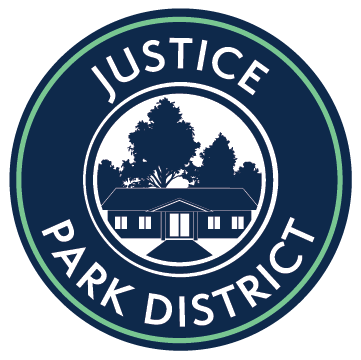 Justice Park DistrictBoard of CommissionersRegular Board MeetingFebruary 28, 2022 @ 6:00pm7747 S. Oak Grove Avenue Justice, IL 60458CommissionersCarrie Bernardoni, Larry Noyes, Mark Leahy, Tabatha Sutera, Tom Bosworth                                Meeting MinutesCall to OrderPledge of AllegianceRoll Call: Bernardoni, Bosworth, Noyes, Leahy and SuteraPublic Comment - Barb Stimatz – Concerns about the lights – On February 24,2022 there was a car that was parked in the parking lot. She called the Police they came, and the car left. The lights are on her property. Wanted to know if we spoke after she voiced her concern on 12-17-2021. Commissioner Bernardoni said she will set up a meeting and discuss this. Secretary’s ReportCorrections/Additions/Approval of Agenda MOTION: SuteraSECOND: NoyesVOTE: 5/0 ApprovalApproval of Minutes of Board Meeting 1-24-2022MOTION: NoyesSECOND: SuteraVOTE: 5/0 ApprovalTreasurer’s ReportApproval of Warrant List - $31,978.57MOTION: Sutera SECOND: BosworthVOTE: 5/0 ApprovalApproval of Payroll 1-28-2022 – $3,853.60	MOTION: NoyesSECOND: SuteraVOTE: 5/0 ApprovalApproval of Payroll 2-11-2022 – $3,840.30MOTION: BosworthSECOND: NoyesVOTE: 5/0 ApprovalApproval of Payroll 2-25-2022 - $3,974.44	MOTION: NoyesSECOND: BosworthVOTE: 5/0 ApprovalFinancial Report given by WRDR – Mary was unable to make the meeting will be at March’s meeting.Executive Director’s Report: All programs will now require at least 6 patrons. Instructors are paid 60-70% of the overall profit. When 2-3 patrons register there is no room to turn a profit. When a new program is introduced, we will give them a 6-week trial period so we will have more time to promote/expand the program. In the event a program does not meet the requirements the program will be cancelled due to low enrollment. We will be seeking volunteers to help with events to cut our cost down.Our playground equipment was delivered February 23, 2022, and we are looking at the installation to begin late Spring/early Summer of 2022. Will be applying open lands grant – with intentions to plant more trees around Commissioner Park. Great way to promote earth day and have the community involved. Tentatively Spring of 2023. No plans as of now for Earth Day – something with the community garden. New BusinessDiscussion/review of the Ordinance No. 2022-03-28-01 in its tentative formApproval to set a Public Hearing on the 2022 tentative budget for March 28, 2022, at 6:00pm.MOTION: NoyesSECOND: SuteraVOTE: 5/0 ApprovalApproval of meeting dates for 2022MOTION: NoyesSECOND: BosworthVOTE: 5/0 ApprovalAdjournment 6:08 pmMOTION: SuteraSECOND: NoyesVOTE: 5/0 Approval